Ильенко Алевтина АлексеевнаМенеджер по подбору персоналаДата рождения: 17.03.1994 г.	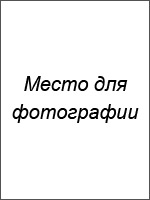 Город:  МоскваСемейное положение: замужемТелефон: +7-xxx-xxx-xx-xxE-mail: …@mail.ruОбразование:Высшее2012 – 2015 гг. Московский городской психолого-педагогический университет (МГППУ), психология, психолог.Опыт работы:Должность: менеджер по подбору персоналаДолжностные обязанности:Формирование заявки на поиск сотрудника.Согласование заявки.Подготовка анонса вакансии, размещение на порталах, в печатных СМИ.Отбор резюме.Проведение телефонного интервью и личного собеседования.Организация собеседования кандидата с будущим непосредственным руководителем.Организация адаптационного периода.Подготовка отчетности по найму персонала.При необходимости помощь инспектору по кадрам, оформление документов по приему и увольнению сотрудников.Причина увольнения: отсутствие перспективы развития, роста оплаты труда.Дополнительная информация:Знание иностранных языков: английский, чтение и перевод.Владение компьютером: опытный пользователь.Навыки:Умение формировать тексты вакансий, привлекающие кандидатов.Знание правил организации входящего потока резюме.Отличное знание ресурсов для поиска кандидатов.Навыки проведения интервью для оценки соискателей.Знание кадровой документации (прием, увольнение).Личные качества: Высокий уровень коммуникативных навыков, умение устанавливать контакт, внимательность к людям, ответственность и требовательность к себе, воспитанность.Рекомендации с предыдущего места работы:Предоставлю по требованиюОжидаемый уровень заработной платы: от 55 000 рублей.11.10.2015 — по наст. времяООО «Лайт», г. Москва, оптовая торговля продуктами питания